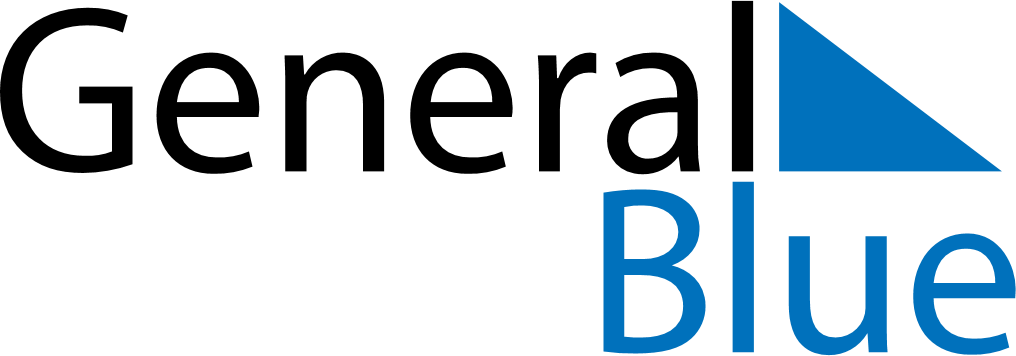 June 2018June 2018June 2018UruguayUruguayMondayTuesdayWednesdayThursdayFridaySaturdaySunday123456789101112131415161718192021222324Birthday of José Gervasio Artigas and Never Again Day252627282930